স্মারকঃ ৫৫.১২.০০০০.১০৭.৩২.০০৩.১৯-২৫০                                                                         তারিখঃ ০৭.০৫.২০২০বিষয়: করোনা ঝুকি মোকাবেলায় প্রতিবন্ধী ব্যক্তিদের জন্য বিশেষ সুরক্ষা ব্যবস্থা গ্রহণ সংক্রান্ত।সারা বিশ্বের ন্যায় বাংলাদেশেও করোনা ভাইরাসের ঝুকি দিন দিন বৃদ্ধি পাচ্ছে। এই দুর্যোগ মোকাবেলা করতে বাংলাদেশ সরকার নিরলস চেষ্টা চালিয়ে যাচ্ছে।০২। Disability Alliance on SDGs Bangladesh নামক প্রতিবন্ধী ব্যক্তিদের অধিকার সুরক্ষা সংক্রান্ত জাতীয় ও আন্তর্জাতিক সংগঠনের একটি প্লাটফর্ম চলমান দুর্যোগকালীন প্রতিবন্ধী ব্যক্তিদের বিশেষ সুরক্ষা প্রদানের জন্য নির্দিষ্ট কিছু সুপারিশসহ এ বিষয়ে প্রয়োজনীয় ব্যবস্থা গ্রহণ করতে কমিশনের মাননীয় চেয়ারম্যান বরাবর একটি পত্র প্রেরণ করেছে (কপি সংযুক্ত)। প্রতিবন্ধী ব্যক্তিদের বিশেষ সুরক্ষা প্রদানের জন্য মাননীয় প্রধানমন্ত্রীর সদয় নির্দেশনা বাস্তবায়নে উক্ত সুপারিসসমূহ কার্যকারী ভূমিকা পালন করতে পারে মর্মে কমিশন মনে করে।০৩। বর্ণিত প্রেক্ষাপটে, সংযুক্ত সুপারিশসমূহ বাস্তবায়নের লক্ষ্যে প্রয়োজনীয় ব্যবস্থা গ্রহণ করতে নির্দেশিত হয়ে তাঁকে অনুরোধ করা হল।সংযুক্তি: বর্ণণামতে (0৩ ফর্দ)অনুলিপি:১। মাননীয় মন্ত্রীর একান্ত সচিব, সমাজকল্যাণ মন্ত্রণালয় (মন্ত্রী মহোদয়ের সদয় অবগতির জন্য)২। Ms. Amrita Rejina Rozario, Convener, Disability Alliance on SDGs, BangladeshÔÔমুজিববর্ষের অঙ্গীকারসুরক্ষিত হবে মানবাধিকারÕÕ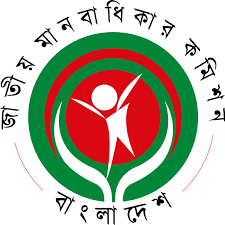 জাতীয় মানবাধিকার কমিশনবিটিএমসি ভবন (৯ম তলা), ৭-৯ কারওয়ান বাজার, ঢাকা-১২১৫পিএবিএক্স নম্বর: 55013726-28; হেল্প লাইন নম্বর: 16108ওয়েবসাইট- www.nhrc.org.bd, ই-মেইলt info@nhrc.org.bd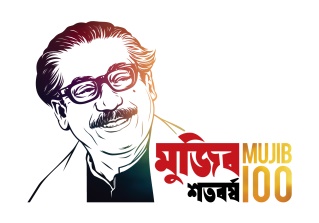 সচিবসমাজকল্যাণ মন্ত্রণালয়বাংলাদেশ সচিবালয়ঢাকা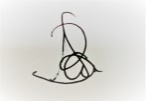 কাজী আরফান আশিকপরিচালক (প্রশাসন ও অর্থ)জাতীয় মানবাধিকার কমিশন